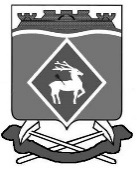 РОССИЙСКАЯ  ФЕДЕРАЦИЯРОСТОВСКАЯ ОБЛАСТЬМУНИЦИПАЛЬНОЕ ОБРАЗОВАНИЕ «БЕЛОКАЛИТВИНСКИЙ РАЙОН»АДМИНИСТРАЦИЯ БЕЛОКАЛИТВИНСКОГО РАЙОНАРАСПОРЯЖЕНИЕ09.06.2016			                   № 87                             г.  Белая КалитваО закреплении SIM-карт ПАО «МегаФон» в период подготовки и проведения на территории  Белокалитвинского района Ростовской области  Всероссийской  сельскохозяйственной переписи 2016 годаВ соответствии с областным законом Ростовской области от 29.07.2015                        № 392-ЗС «О наделении органов местного самоуправления государственными полномочиями Ростовской области по подготовке и проведению Всероссийской сельскохозяйственной переписи», в целях обеспечения связью инструкторов и переписчиков:Закрепить SIM-карты ПАО «МегаФон» во время подготовки и проведения на территории Белокалитвинского района Ростовской области Всероссийской сельскохозяйственной переписи 2016 года за главным специалистом по экономическим вопросам отдела сельского хозяйства, продовольствия и защиты окружающей среды Администрации Белокалитвинского района Юрьевой Н.В.: в период с 09 июня по 03 сентября 2016 года со следующими номерами:в период с 19 июня по 15 августа 2016 года со следующими номерами:Юрьевой Н.В. в срок до 09.06.2016 года: передать по акту приема-передачи SIM-карты ПАО «МегаФон» инструкторам по инструкторским и переписным участкам Белокалитвинского района;провести инструктаж пользования SIM-картами ПАО «МегаФон» с инструкторами участков с целью недопущения использования SIM-карт в личных целях.Контроль за выполнением распоряжения возложить на первого заместителя главы Администрации Белокалитвинского района по экономическому развитию, инвестиционной политике и местному самоуправлению                                 Д.Ю. Устименко.Глава  района							О.А. Мельникова9381200383;9381200387;9381200390;9381200394;9381200395;9381200397;9381200406:9381200420;9381200432;9381200436;9381200438:9381200460;9381200464;9381200467;9381200468;9381200473;9381200478;9381200482;9381200547;9381200573;9381200583;9381200586;9381200587;9381200595;9381200603;9381200622;9381200630;9381200633;9381200657;9381200669;9381200675;9381200689;9381200699;9381200702;9381200703;9381200709;9381200712;9381200714;9381200721;9381200722;9381200739;9381200741;9381200748;9381200752;9381200753;9381200779;9381200805;9381200825;9381200827;9381200841;9381200851;9381200853.